ModelloB”Al Medico CompetenteDott.   Calogero Graceffa mdlgraceffa@gmail.comOggetto: Istanza verifica situazioni di particolare fragilità e patologie attuali o pregresse in tempo di  epidemia da COVID-19. Trasmissione documentazione sanitario - amministrativaAvendo inoltrato al Dirigente Scolastico dell’Istituto Comprensivo La Pira - Gentiluomo di Messina istanza di cui  all’oggetto,chiedela verifica di situazioni di particolare fragilità e patologie attuali o pregresse e  trasmette, in allegato, per i provvedimenti di competenza, la documentazione sanitario/amministrativa appresso indicata:verbale di riconoscimento ex Legge 104/92 rilasciato dalla sede INPS di residenzaattestazione di riconoscimento di grave patologia rilasciata dalla struttura medico legale territorialmente competentecertificazione rilasciata dal MMG e/o dal centro di Riferimento che ha in cura il lavoratore attestante la situazione patologica attuale e la sussistenza di una condizione di immunodepressione o di patologie oncologiche o di svolgimento di terapie salvavita (STATO DI FRAGILITA’).□ altro, specificare …………………………………………………………………………………………………………………………..………………………………………………………………………………………………………………………………………………………...Messina,	Firma 	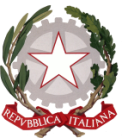 Istituto Comprensivo Statale “Giuseppe Catalfamo”Via dei Gelsomini n. 9  Contesse CEP  98125  Messinac. f. 97105690834  tel. fax 090 622710  http://www.catalfamo.edu.itmeic89700a@istruzione.it - meic89700a@pec.istruzione.it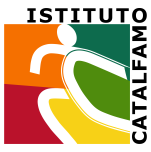 Io sottoscritt__nato/a   ilnato/a   ae-mailTel. cellularedipendente a□ tempo indeterminato□ tempo indeterminato□ tempo indeterminato□ tempo indeterminato□ tempo indeterminato□ tempo indeterminatoin servizio presso l’Istituto Comprensivo “Catalfamo” in servizio presso l’Istituto Comprensivo “Catalfamo” in servizio presso l’Istituto Comprensivo “Catalfamo” in servizio presso l’Istituto Comprensivo “Catalfamo” in servizio presso l’Istituto Comprensivo “Catalfamo” in servizio presso l’Istituto Comprensivo “Catalfamo” in servizio presso l’Istituto Comprensivo “Catalfamo” con qualifica dicon qualifica di□ docente□ ATA AA□ ATA AA□ ATA CS□ ATA DSGA